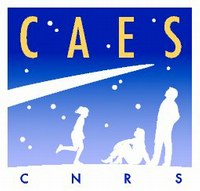 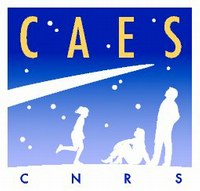 SEANCE DE DEGUSTATIONNOM :						Prénom :Personnel CNRS 				N° d’agent :Personnel  Universitaire   	INRAE	INSERM 		EXTERIEUR  LABORATOIRE : LABORATOIRE :Adresse électronique : Programme : Désire m’inscrire à la session de dégustation du                    2023 de 18h00 à 20h00Participation :                                                    30 euros hors TDINSCRIPTION AUPRES DU SECRETARIAT DU CAESCorinne.blain@caes.cnrs.frEn cas d’absence prévenir le secrétariat.